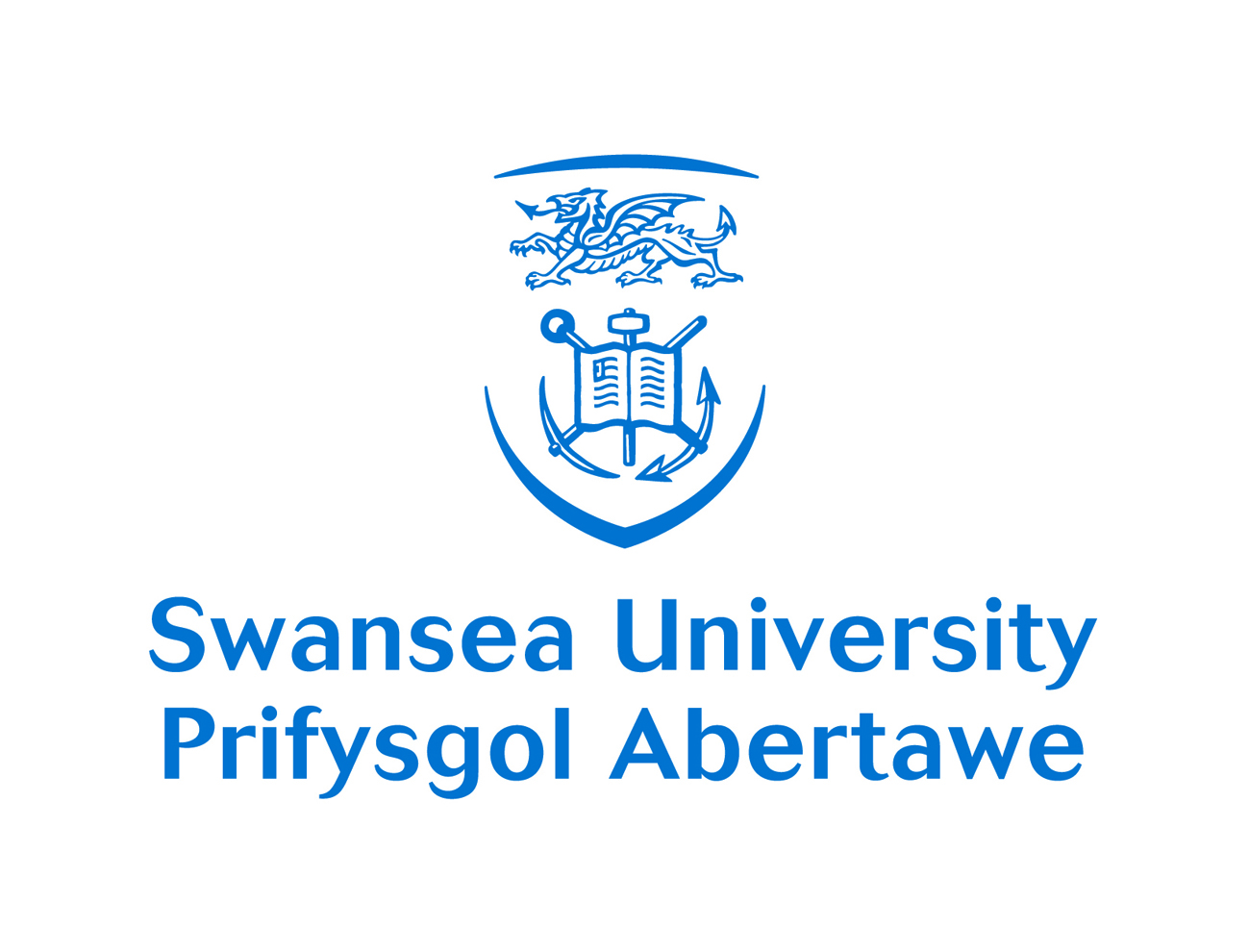 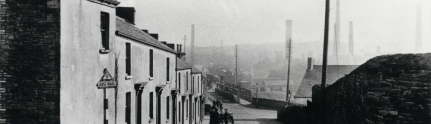 Connecting Communities to Industrial Heritage in the Swansea ValleyJune 25th 2015Swansea Museum Collections Centre, Landore9.30 Arrivals and coffeePart 1 – 9.45 – 10.40 Celebrating community research Presentations includingCelebrating community research in SwanseaWhat community research means to me New opportunities presented by the Hafod-Morfa Copperworks development and the digital/living history laboratoryNew opportunities for connecting Copper Heritage Sites Part 2 – 10.45 to 12.30 Consolidating existing community research projects Workshop choices from:Making the links – sharing best practice and exploring connections between community projects involved in research-based projects Bringing the past to life through Performative and Interactive technology Connecting Creative Communities– using creativity to engage and build community 11.25 Refreshments break Workshop choices from:Making the links – sharing best practice and exploring connections between community projects Bringing the past to life through Performative and Interactive  technology Connecting Creative Communities– using creativity to engage and build community 12.30 LUNCH1.25 Feedback from workshops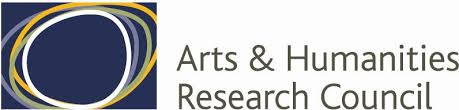 Part 3 Expanding community engagement in research and heritage sitesCarousel style workshops on Identifying new research for the Hafod-Morfa Copperworks Connecting  copper (and other) heritage sites up and down the LSVIdentifying emerging themes for future research in the Swansea Valley   Refreshments will be available during moves between workshops3.25 Bringing it all together. Discussion. 4.15 Close